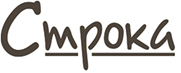 Стоимость размещения рекламных материалов на сайте Stroka.kgВсе налоги и сборы включены в сумму№Рекламное местоЦена за неделюЦена за месяцКлиентовНа место1Верхний баннер (А) + брендирование8 000 сом25 000 сом32Баннер горизонтальный над объявлениями (B), 
под формой поиска      
6 000 сом20 000 сом33Баннер горизонтальный среди объявлений 1 (C)       5 000 сом15 000 сом34Баннер горизонтальный среди объявлений 2 (D)       5 000 сом15 000 сом35Баннер горизонтальный среди объявлений 3 (E)       5 000 сом15 000 сом3